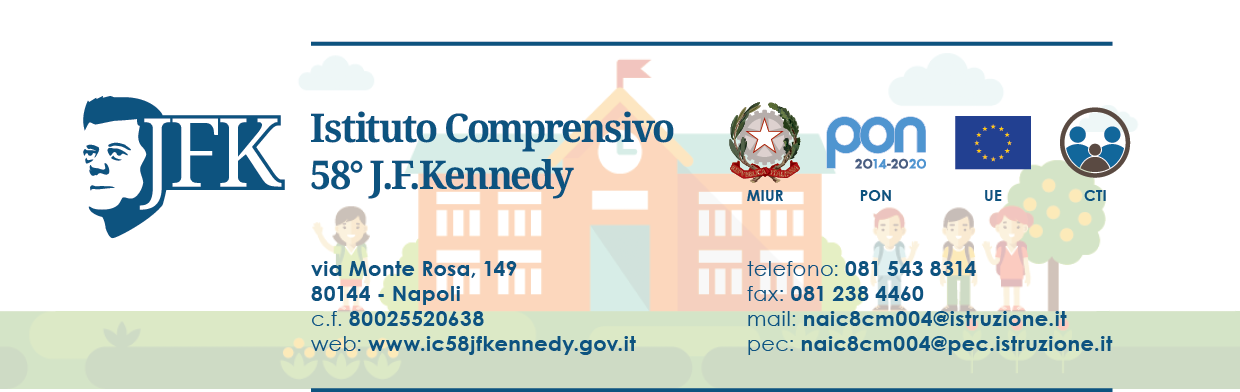 DOMANDA DI ISCRIZIONE ALLA SCUOLA DELL’INFANZIA DI PERTICATO  Al Dirigente Scolastico dell’Istituto ComprensivoDOMANDA DI RICONFERMA ALLA CLASSE________SEZ. __PLESSO___________SCUOLA PRIMARIA A.S. 2021/2022		Al Dirigente Scolastico 						I.C. 58 J.F. KennedyI sottoscritti(padre)__________________________e (madre)_____________________________________( cognome e nome del padre)       (cognome e nome della madre )In qualita’ di Genitori	 Affidatari	TutoriCHIEDONOche _l_    propri__  figli_VENGA ISCRITT_____   per l’anno scolastico 2021/2022alla Scuola PRIMARIAorariodelle attivita’ educative per 27 ore su 5 giorni settimanali, dal lunedì al venerdì ; orario  delle attivita’ educative per 30 ore su 5 giorni settimanali, dal lunedì al venerdì con fruizione della mensa il mercoledì;=====================================================================================AUTOCERTIFICAZIONE RESA AI SENSI DEL D.P.R. 445/2000Il/i sottoscritto/i genitore/i consapevole/i  del fatto che la presente dichiarazione è sottoponibile a controlli di veridicità da parte della Pubblica Amministrazione,DICHIARA/NO  SOTTO LA PROPRIA RESPONSABILITA’	Che il/la propri___   figli____ è nat___ a _____________________________il ________________________	ha cittadinanza__________________________________________________________________________risiede a _____________________________ in via __________________________________N°_________	Per le vaccinazioni obbligatorie previste dal D.L. n. 73 del 07/06/2017 convertito con la L. 119 del 31/07/2017               allega:□ Dichiarazione sostitutiva  □ Attestazione dell’ ASL delle vaccinazioni effettuate    □ Attestazione di esonero, omissione, differimento o di avvenuta immunizzazione rilasciata dal medico competente.               Ha il seguente Codice Fiscale :__________________________________    Tel. ________________________Altrirecapiti tel.________________________cell.(madre)______________________cell.(padre)______________________Indirizzo e-mail principale___________________________________________________________________________	Bambino in affido a*___________________________________con sentenza del tribunale*In caso affermativo specificare la persona affidataria e consegnare in segreteria prima dell’inizio dell’anno scolastico la relativa documentazioneData__________________Firma di autocertificazione(primo genitore)________________________________________Data__________________Firma di autocertificazione(secondo genitore)______________________________________Ai fini delle relazioni scuola/famiglia  ( diritto di voto negli organi collegiali, autorizzazioni varie, colloqui, firma documenti di valutazione )   il/i sottoscritto/i dichiara/no che esercitano la patria potestà i signori:PADRE							Cognome_________________ nome ______________________	nato a______________________. prov._____  Il____________________ residente a________________________  via _________________________n._______ Eventuale N°Tel. posto di lavoro____________________________;    MADRECognome_________________ nome ______________________	nata a______________________. prov._____  Il____________________ residente a________________________  via _________________________n._______ Eventuale N°Tel. posto di lavoro____________________________;    Altri fratelli/ sorelle frequentanti lo stesso Istituto:Nome ____________________________	plesso___________________________	Classe _______  Sez_____Nome ____________________________	plesso ___________________________	Classe _______  Sez_____SERVIZIO MENSAIl/la bambino/a presenta eventuali allergie alimentari o necessita di una particolare dieta per motivi religiosi ?  SI [   ] NO[   ]  (in caso affermativo presentare apposita richiesta al Comune o alla Scuola al momento della fruizione della mensa)L’alunno/a necessita di somministrazione farmaciSI     NO(in caso affermativo compilare modulo predisposto presso la segreteria della scuola)Delega al ritiro dell’alunno/aSI     NO(in caso affermativo compilare modulo predisposto presso la segreteria della scuola)Richiesta uscita anticipata per terapieSI     NO(in caso affermativo compilare modulo predisposto presso la segreteria della scuola)Autocertificazione unico genitoreSI     NO(in caso affermativo compilare modulo predisposto presso la segreteria della scuola)Alunno con disabilita'SI     NOAlunno con DSASI     NOAlunno/a con disabilità, non autonomo che necessita di assistenza di base (AEC) SI     NOAi sensi della legge 104/1992 e della legge 170/2010, in caso di alunno con disabilità o disturbi specifici di apprendimento (DSA), la domanda andrà perfezionata presso la segreteria scolastica/CFP consegnando copia della certificazione in caso di disabilità o della diagnosi in caso di DSA entro 10 giorni dalla chiusura delle iscrizioni.Per gli alunni stranieri nati all’estero si richiede di indicare la data di arrivo in Italia:________________________________DECRETO LEGISLATIVO N. 679/2016“Tutela delle persone e di altri soggetti rispetto al trattamento dei dati”Il Sottoscritto ____________________________________________________________________________________                                                                       (cognome e nome) La Sottoscritta ___________________________________________________________________________________				                (cognome e nome) Genitori dell’alunno _____________________________________________classe__________plesso_______________                                                                          (cognome e nome) dichiara/no di aver ricevuto l’informativa e di dare il consenso al trattamento dei dati personali e sensibili di cui al D.Lgs. 196/2003 e al Regolamento Ministeriale 305/2006, Prestano il loro consenso al trattamento dei dati personali  per i fini istituzionali propri della Scuola e della Pubblica Amministrazione.Prestano il loro consenso per la pubblicazione su siti istituzionali di foto e video nell’ambito di progetti scolastici ,come indicato nell’informativaDichiarano di assumersi la responsabilità qualora vengano somministrati cibi o bevande al fliglio in occasione di feste e ricorrenze (cibi e bevande eventualmente portati dai genitori), liberando il Dirigente Scolastico e il personale della scuola da ogni tipo di responsabilita’ Data__________________Firma di autocertificazione(primo genitore)___________________________________________Data__________________Firma di autocertificazione(secondo genitore)_________________________________________N.B. Si invitano i Genitori a segnalare, in modo riservato, al Dirigente Scolastico, eventuali problematiche relative alla situazione della famiglia, alla salute o alla maturazione del/la  bambino/a (es. ritardi nello sviluppo del linguaggio, dell’autonomia, del comportamento, della relazione con gli altri, ALLEGATO SCHEDA BModulo per l’esercizio del diritto di scegliere se avvalersi o non avvalersi dell’insegnamento della religione cattolicaAlunno	Premesso che lo Stato assicura l’insegnamento della religione cattolica nelle scuole di ogni ordine e grado in conformità all’Accordo che apporta modifiche al Concordato Lateranense (art. 9.2), il presente modulo costituisce richiesta dell’autorità scolastica in ordine all’esercizio del diritto di scegliere se avvalersi o non avvalersi dell’insegnamento della religione cattolica. La scelta operata all’atto dell’iscrizione ha effetto per l’intero anno scolastico cui si riferisce e per i successivi anni di corso in cui sia prevista l’iscrizione d’ufficio, fermo restando, anche nelle modalità di applicazione, il diritto di scegliere ogni anno se avvalersi o non avvalersi dell’insegnamento della religione cattolica.        Scelta di avvalersi dell’insegnamento dellareligionecattolica	        Scelta di non avvalersi dell’insegnamento dellareligionecattolica  	DataFirma**Studente della scuola secondaria di secondo grado ovvero genitori/chi esercita la responsabilitàgenitoriale/tutore/affidatario,pergliallievidellescuoledell’infanzia,primarieesecondariediIgrado(seminorenni). Alla luce delle disposizioni del codice civile in materia di filiazione, la scelta, rientrando nella responsabilità genitoriale,deveesseresemprecondivisadaigenitori.Qualoraladomandasiafirmatadaunsologenitore,siintende che la scelta sia stata comunque condivisa.Data 	Scuola	Sezione 	Art.9.2dell’Accordo,conprotocolloaddizionale,tralaRepubblicaItalianaelaSantaSedefirmatoil18febbraio1984,ratificatoconlalegge 25 marzo 1985, n. 121, che apporta modificazioni al Concordato Lateranense dell’11 febbraio1929:“LaRepubblicaItaliana,riconoscendoilvaloredellaculturareligiosaetenendocontocheiprincipidelcattolicesimofannopartedelpatrimonio storicodelpopoloitaliano,continueràadassicurare,nelquadrodellefinalitàdellascuola,l’insegnamentodellareligionecattolicanellescuole pubbliche non universitarie di ogni ordine e grado.Nel rispetto della libertà di coscienza e della responsabilità educativa dei genitori, è garantito a ciascuno il diritto di scegliere se avvalersi o non avvalersi di detto insegnamento.All’attodell’iscrizioneglistudentioilorogenitorieserciterannotalediritto,surichiestadell’autoritàscolastica,senzachelalorosceltapossa dar luogo ad alcuna forma di discriminazione”.N.B. I dati rilasciati sono utilizzati dalla scuola nel rispetto delle norme sulla privacy, previste dal d.lgs. 196 del 2003 e successive modificazioni e dal Regolamento (UE) 2016/679 del Parlamento europeo e del Consiglio.CRITERI DI PRECEDENZA ED ATTRIBUZIONE PUNTEGGIO AI FINI DELLA EVENTUALE FORMAZINE DI LISTE D’ATTESA , IN CASO DI ECCEDENZA DI ISCRIZIONI, PER L’AMMISSIONE ALLA FREQUENZA DELLA SCUOLA PRIMARIA (DELIBERA N.30 VERBALE C.D.I. DEL 06/12/2019) ORDINE DI PRIORITA’:PASSAGGIO IN VERTICALE DALLA SCUOLA DELL’INFANZIA  ALLA SCUOLA PRIMARIA NELL’OTTICA DELL’ISITUTO COMPRENSIVO, DEGLI ALUNNIINTERNI; PRESENZA DI FRATELLI E SORELLE GIA’ISCRITTI;PRESENZA DI UN UNICO GENITORE, IN PARTICOLARE DI RAGAZZAMADRE; DOCUMENTATE ESIGENZE DI FAMIGLIA DA VALUTARE CASO PERCASO;RESIDENZA.Documenti da allegare alla domanda:-FOTOCOPIA DOCUMENTI IDENTITA’ GENITORI-FOTOCOPIA DOCUMENTO E CODICE FISCALE ALUNNO/ALUNNA-CERTIFICATO VACCINAZIONI AGGIORNATO